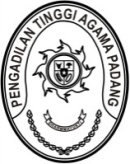 PENGADILAN TINGGI AGAMA PADANGKEPUTUSAN KETUA PENGADILAN TINGGI AGAMA PADANGNOMOR : W3-A/        /KP.02.1/3/2022TENTANG PEMBENTUKAN TIM PENILAILAPORAN PELAKSANAAN KEGIATAN TAHUN 2021PENGADILAN AGAMA SE SUMATERA BARATMenimbang	:	a.	bahwa penyampaian laporan pelaksanaan kegiatan satuan kerja tahun 2021 pada Pengadilan Agama se Sumatera Barat perlu dilakukan penilaian;bahwa penilaian sebagaimana yang tersebut pada huruf a, dilakukan oleh tim penilai;bahwa tim penilai sebagaimana tersebut dalam lampiran keputusan ini dipandang mampu dan cakap;Mengingat   	:	1.	Undang-Undang Nomor 3 Tahun 2009 tentang Perubahan Kedua Atas Undang-Undang Nomor 14 Tahun 1985 tentang Mahkamah Agung;Undang-Undang Nomor 48 Tahun 2009 tentang Kekuasaan Kehakiman;Undang-Undang Nomor 50 Tahun 2009 tentang Perubahan Kedua Atas Undang-Undang Nomor 7 Tahun 1989 tentang Peradilan Agama;Undang - Undang Nomor 5 Tahun 2014 tentang Aparatur Sipil Negara;Surat Keputusan Ketua Mahkamah Agung RI Nomor 143/KMA/SK/VIII/2007 tentang pemberlakuan Buku I pada Bagian Ketiga (Prosedur Penyampaian Laporan Pelaksanaan Kegiatan)MEMUTUSKANMenetapkan	:	KEPUTUSAN KETUA PENGADILAN TINGGI AGAMA PADANG TENTANG PEMBENTUKAN TIM PENILAI LAPORAN PELAKSANAAN KEGIATAN SATUAN KERJA TAHUN 2021 PADA PENGADILAN AGAMA SE SUMATERA BARAT;KESATU 	:	Menunjuk Tim Penilai Laporan Pelaksanaan Kegiatan Satuan Kerja Tahun 2021 pada Pengadilan Agama se Sumatera Barat dengan susunan tim penilai dan berpedoman pada lembar kerja evaluasi sebagaimana terlampir;KEDUA	:	Tim bertugas:Melaksanakan penilaian terhadap laporan pelaksanaan kegiatan tahun 2021 pada Pengadilan Agama se Sumatera Barat dengan berpedoman pada lembar kerja evaluasi;Menyusun laporan hasil penilaian dan melaporkan kepada Ketua Pengadilan Tinggi Agama Padang selambatnya tanggal 18 Februari 2022;KETIGA	:	Keputusan ini mulai berlaku sejak tanggal ditetapkan, dengan ketentuan apabila dikemudian hari terdapat kekeliruan dalam keputusan ini, akan diadakan perbaikan sebagaimana mestinya.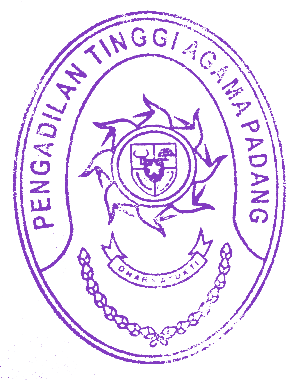 Ditetapkan di PadangPada tanggal     Februari 2022KETUA PENGADILAN TINGGI AGAMA PADANG,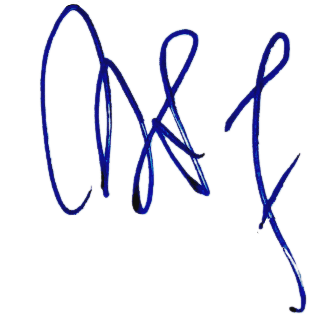 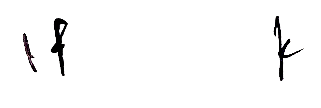 Drs. H. ZEIN AHSAN, M.HNIP. 19550826 198203 1 004LAMPIRAN I KEPUTUSAN KETUAPENGADILAN TINGGI AGAMA PADANGNOMOR	: W3-A/       /KP.02.1/3/2022TANGGAL	:     MARET 2022SUSUNAN TIM PENILAILAPORAN PELAKSANAAN KEGIATAN TAHUN 2022PENGADILAN AGAMA SE SUMATERA BARATteKETUA PENGADILAN TINGGI AGAMAPADANG,Drs. H. ZEIN AHSAN, M.HNIP. 195508261982031004LAMPIRAN II KEPUTUSAN KETUA PENGADILAN TINGGI AGAMA PADANGNOMOR		: W3-A/     /KP.02.1/3/2022TANGGAL	:      MARET 2022TIM PENILAILAPORAN PELAKSANAAN KEGIATAN TAHUN 2021PENGADILAN AGAMA SE SUMATERA BARATKETUA PENGADILAN TINGGI AGAMAPADANG,Drs. H. ZEIN AHSAN, M.HNIP. 195508261982031004PelindungPengarah::Ketua Pengadilan Tinggi Agama PadangSekretaris Pengadilan Tinggi Agama PadangKetua:Drs. Bahrul Amzah, M.H.Sekretaris:Ismail, S.H.I., M.A.Anggota:H. Masdi, S.H. Mukhlis, S.H.Elvi Yunita, S.H., M.H.Millia Sufia, S.E., S.H., M.M.Nurasiyah Handayani Rangkuti, S.H.Rifka Hidayat, S.H.Aidil Akbar, S.E.Winda Harza, S.H.Efri SukmaYova Nelindy, A.Md.Muhammad Andi Purwanto, A.Md.TNO.NAMANO. URUT LEMBAR KERJA EVALUASIKETERANGAN1H. Masdi, S.H.6, 72Millia Sufia, S.E., S.H., M.M.93Rifka Hidayat, S.H.1, 2, 3, 8, 15, 234Aidil Akbar, S.E.11, 18, 19, 20, 21, 225Elsa Rusdiana, S.E.96Winda Harza, S.H.6, 77Efri Sukma4, 5, 10, 12, 13, 14, 16, 17